Article TitleFirst Author 1*  Co-Author 2  Co-Author 31 Laboratory X, Institute X, Department X, Organization X, City X, Country X2 Laboratory X, Institute X, Department X, Organization X, City X, Country X3 Laboratory X, Institute X, Department X, Organization X, City X, Country XABSTRACTEnglish manuscript: Only English abstract is requested and needs to exceed 300 words. The title page should contains title (16 pt, bold, center), author(s) (12 pt, center), abstract (10 pt), keywords (10 pt). The title of the paper should be concise, informative and in capital letters. The name(s) of the author(s) should appear below the title. The corresponding author should be marked with a superscript "*" and her/his corresponding e-mail address should appear at the end of the title page. The affiliation(s) of the author(s) (10 pt, numbered 1, 2, …) should also appear at the end of the title page. Each paper should have abstract(s) and keywords (two to five words). The keywords are given right after the abstract.Keywords: keyword, keyword, keyword, keyword, keyword.1. INTRODUCTIONThe manuscript in Word file should be submitted via email: Marine.Research@namr.gov.tw.2. RESEARCH METHODS2.1 Format2.1.1 Hydrodynamic theory and calculationPaper should be written in English (10-pt Times New Roman for text). Manuscripts should be typed, single-spaced, on standard white paper measuring 21cm30 cm (A4 format). Section heading (using font size of 14pt, Bold) should be centered, sub-sections (using font size of 12pt, Bold). For Original Research Articles (Name et al., 2021).Block quotations (40 words or more): Do not use quotation marks to enclose a block quotation. Start a block quotation on a new line and indent the whole block 2 characters. from the left margin. (Name, 2021, p. 123)Indent the first line of each paragraph an additional 2 characters.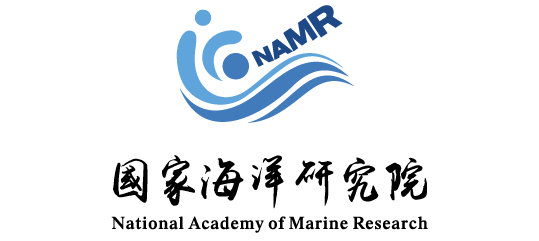 Figure 1. Preferred file types are PNG, TIFF or JPG. Preferred resolution 300dpi. More than 1 MB each. (Name and Name, 2021)2.2 Symbols and UnitAll symbols and units should be properly defined when they first appear in the text.The mooring line must touch the ground before the anchor point;The maximum tension of the mooring line does not exceed the minimum breaking load of the mooring line itself.Table 1. Please edit in Word table function. Repeat the table headings on each page on which the table appears. (Name, 2021)Notes: Notes.3. RESULTS AND DISCUSSIONAuthors are responsible for the contents of their manuscript and they guarantee that the work contains no infringement of law or unlawful statements or opinion or infringements of copyright laws of other journals or articles.	(1)4. CONCLUSIONSHeadings for sections should be centered on the page with numbering. Headings for subsections which are also numbered should start from the left-hand margin.ACKNOWLEDGEMENTSAcknowledgements are requested to provide in English.REFERENCESReference Format: Please follow the APA 7 style.PeriodicalsGrady, J. S., Her, M., Moreno, G., Perez, C., & Yelinek, J. (2019). Emotions in storybooks: A comparison of storybooks that represent ethnic and racial groups in the United States. Psychology of Popular Media Culture, 8(3), 207–217. https://doi.org/10.1037/ppm0000185Carey, B. (2019, March 22). Can we get better at forgetting? The New York Times. https://www.nytimes.com/2019/03/22/health/memory-forgetting-psychology.htmlBooks and Reference WorksJackson, L. M. (2019). The psychology of prejudice: From attitudes to social action (2nd ed.). American Psychological Association. https://doi.org/10.1037/0000168-000Hygum, E., & Pedersen, P. M. (Eds.). (2010). Early childhood education: Values and practices in Denmark. Hans Reitzels Forlag. https://earlychildhoodeducation.digi.hansreitzel.dk/Watson, J. B., & Rayner, R. (2013). Conditioned emotional reactions: The case of Little Albert (D. Webb, Ed.). CreateSpace Independent Publishing Platform. http://a.co/06Se6Na (Original work published 1920)Edited Book Chapters and Entries in Reference WorksAron, L., Botella, M., & Lubart, T. (2019). Culinary arts: Talent and their development. In R. F. Subotnik, P. Olszewski-Kubilius, & F. C. Worrell (Eds.), The psychology of high performance: Developing human potential into domain-specific talent (pp. 345–359). American Psychological Association. https://doi.org/10.1037/0000120-016Reports and Gray LiteratureNational Cancer Institute. (2019). Taking time: Support for people with cancer (NIH Publication No. 18-2059). U.S. Department of Health and Human Services, National Institutes of Health. https://www.cancer.gov/publications/patient-education/takingtime.pdfBaral, P., Larsen, M., & Archer, M. (2019). Does money grow on trees? Restoration financing in Southeast Asia. Atlantic Council. https://www.atlanticcouncil.org/in-depth-research-reports/report/does-money-grow-on-trees-restoring-financing-in-southeast-asia/Conference Presentations and ProceedingsEvans, A. C., Jr., Garbarino, J., Bocanegra, E., Kinscherff, R. T., & Márquez-Greene, N. (2019, August 8–11). Gun violence: An event on the power of community [Conference presentation]. APA 2019 Convention, Chicago, IL, United States. https://convention.apa.org/2019-videoDuckworth, A. L., Quirk, A., Gallop, R., Hoyle, R. H., Kelly, D. R., & Matthews, M. D. (2019). Cognitive and noncognitive predictors of success. Proceedings of the National Academy of Sciences, USA, 116(47), 23499–23504. https://doi.org/10.1073/pnas.1910510116Dissertations and ThesesKabir, J. M. (2016). Factors influencing customer satisfaction at a fast food hamburger chain: The relationship between customer satisfaction and customer loyalty (Publication No. 10169573) [Doctoral dissertation, Wilmington University]. ProQuest Dissertations & Theses Global.Webpages and WebsitesBologna, C. (2019, October 31). Why some people with anxiety love watching horror movies. HuffPost. https://www.huffpost.com/entry/anxiety-love-watching-horror-movies_l_5d277587e4b02a5a5d57b59eNational Institute of Mental Health. (2018, July). Anxiety disorders. U.S. Department of Health and Human Services, National Institutes of Health. https://www.nimh.nih.gov/health/topics/anxiety-disorders/index.shtmlU.S. Census Bureau. (n.d.). U.S. and world population clock. U.S. Department of Commerce. Retrieved January 9, 2020, from https://www.census.gov/popclock/* Corresponding author, E-mail: Marine.Research@namr.gov.twReceived 1 Month 2022, Accepted 30 Month 2022.BorderLine StyleLine WeightEdge borderSingle line2 ¼ ptHeading border bottom lineDouble lines½ ptInside borderSingle line½ pt